Título: Jugamos en la tiendita del aulaPROPÓSITOS DE APRENDIZAJE Y EVIDENCIAS DE APRENDIZAJEPREPARACIÓN DE LA SESIÓNMOMENTOS DE LA SESIÓNEn grupo claseSaluda a los estudiantes y recuerda con ellos los avances alcanzados en la sesión anterior para la organización de la tiendita. Asegúrate de que todos los materiales traídos desde casa estén en su lugar.Pregunta a continuación: ¿creen que ya podemos empezar a jugar a la tienda o debemos hacer algo antes?, ¿cómo podemos organizarnos para jugar todos juntos y aprender a comprar?, ¿con qué realizaremos nuestras compras?, ¿sabemos usar monedas y billetes para llevar a cabo las compras? Permite que dialoguen entre ellos y compartan sus ideas.Concluye con los estudiantes el propósito de la sesión: “Hoy jugaremos a la tiendita. Usaremos monedas y billetes, y aprenderemos a hallar cantidades de diferentes maneras para comprar los productos que deseamos”.Comunícales que durante la sesión observarás con atención sus formas de representar un número.   Los estudiantes seleccionan del cartel de normas de convivencia aquellas que se comprometerán a trabajar en esta sesión.En grupo claseForma grupos de cinco integrantes y establece los roles para el juego: un cajero, dos vendedores y dos compradores.   Presenta y reparte las monedas y billetes. Los estudiantes verifican y reconocen las cantidades de dinero que tienen, luego ocupan sus lugares establecidos para la apertura de la tiendita. Solicita un grupo voluntario para explicar el inicio del juego con una demostración. Esta se desarrolla así:Los compradores consultan el precio del producto que quieren y piensan con qué monedas o billetes pueden realizar la compra.Conversan entre ellos para planificar con qué monedas o billetes pueden pagar, luego efectúan la compra y entregan su dinero al cajero.El cajero registra en su cuaderno lo que recibe de cada comprador. Usa la calculadora para verificar cuánto dinero tiene en total. En un papelote el grupo representa cómo se desarrolló la actividad de compra y venta. Para esto, muestra a los estudiantes el papelote que has preparado.El juego se repite dentro de cada grupo y se intercambian los roles.En grupos de trabajoIndica a los grupos que empiecen a jugar. Cada comprador escoge su producto y planifica con ayuda de los otros integrantes con qué monedas o billetes puede realizar la compra. El cajero registra en su cuaderno lo que recibe de ellos. En cada turno los  estudiantes hacen representaciones concretas (gráficas y simbólicas) del desarrollo de la actividad.Orienta a los estudiantes para que organicen y resuelvan sus compras en un papelote, como el que se muestra a continuación: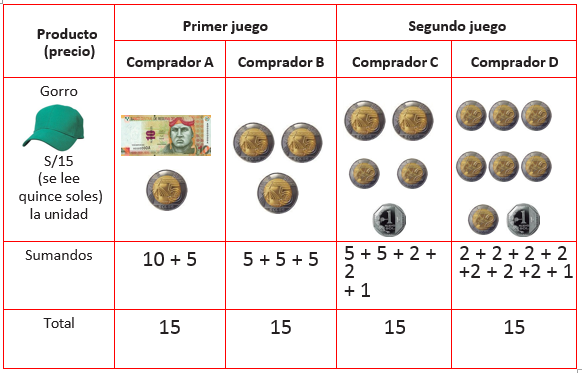 Nota: los compradores pueden canjear billetes o monedas con el cajero si no tienen lo necesario para pagar con exactitud.Durante esta actividad, considera aplicar el instrumento de evaluación.Solicita que cada grupo explique sus representaciones. Escucha las experiencias de los grupos de trabajo y formula preguntas al respecto.Pide que cada comprador agrupe con un plumón las monedas que juntas suman diez soles.  Además pídeles que encierren los sumandos que dan diez como resultado y expliquen su proceso de resolución.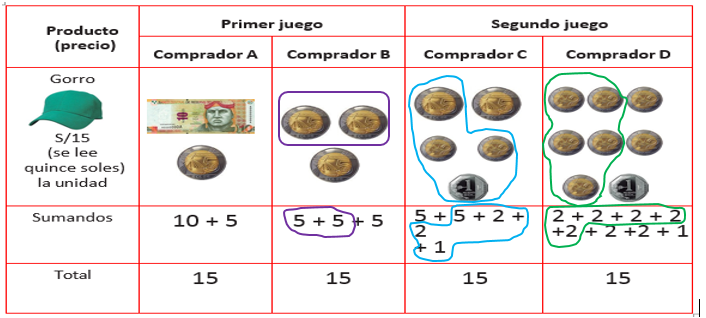 A partir del diálogo, concluye con ellos que han representado una decena de diversas formas, porque todos ellos suman diez soles, que equivale a un billete de diez soles.En grupo clasePide a un representante de cada grupo que comparta sus papelotes. Pregunta cuáles fueron los logros y dificultades de su grupo. Escoge uno de los papelotes que los estudiantes han elaborado para analizarlo junto con ellos a partir de estas preguntas:¿Qué grupos eligieron comprar este producto?¿Cuánto costaba? (Los estudiantes hacen la lectura de precios). ¿Cómo hicieron la selección del dinero y la forma de pago? (Ellos explican cómo hicieron para hallar los totales, y la decena).¿Cuál es la diferencia entre lo que hizo el comprador A y lo que hizo el comprador B?Reflexiona junto con los estudiantes sobre los aprendizajes logrados, a partir de algunas preguntas:¿Cómo hicieron para expresar una cantidad de varias formas? ¿Cómo verificaron que daba la misma cantidad? ¿Significan lo mismo cinco monedas de S/ 2, un billete de S/ 10, y diez monedas de S/ 1?, ¿por qué?¿Cómo formamos una decena?, ¿cuántas formas diferentes de expresar la decena encontramos?Pide que muestren y expliquen sus distintas descomposiciones en unidades y decenas, así como descomposiciones no usuales.En sus cuadernos u hojasLos estudiantes concluyen y escriben en sus cuadernos o en una hoja reciclada diferentes formas de expresar: una decena y  una misma cantidad, por ejemplo, 15.En grupo clasePlantea interrogantes como las siguientes (anexo 1) con el fin de valorar lo realizado en la sesión:¿Qué llevaron a cabo primero?¿Qué realizaron luego?¿De qué manera es más fácil contar rápido? ¿Qué cosas fueron difíciles?, ¿qué hicieron para superar esas dificultades?¿Cómo se sintieron?, ¿pudieron ayudar a los de su grupo?¿Cuál de los roles disfrutaron más?, ¿por qué motivo?¿Qué más quisieran aprender?Enfatiza la importancia de participar, ayudarnos y trabajar en equipo, para divertirnos, aprender y conocernos mejor.Felicita a los estudiantes por el esfuerzo que han realizado, luego pregunta si lograron el propósito de la sesión y cumplieron con las normas de convivencia que se plantearon. Explica que la tiendita quedará instalada para seguir jugando y aprendiendo.REFLEXIONES SOBRE EL APRENDIZAJE¿Qué avances tuvieron mis estudiantes?¿Qué dificultades tuvieron mis estudiantes?¿Qué aprendizajes debo reforzar en la siguiente sesión?¿Qué actividades, estrategias y materiales funcionaron, y cuáles no?Anexo 1RÚBRICA DE EVALUACIÓNCompetencias y capacidadesDesempeños¿Qué nos dará evidencias de aprendizaje?Resuelve problemas de cantidad.   Comunica su comprensión sobre los números y las operaciones.Usa estrategias y procedimientos de estimación y cálculo.Argumenta afirmaciones sobre las relaciones numéricas y las operaciones.Expresa con diversas representaciones y lenguaje numérico (números, signos y expresiones verbales) su comprensión de la decena como nueva unidad en sistema de numeración decimal.Emplea estrategias y procedimientos como el cálculo mental y la descomposición aditiva con números naturales de hasta dos cifras.Realiza afirmaciones sobre por qué debe sumar en un problema y las explica; así también, explica su proceso de resolución y los resultados obtenidos.Registra y representa las compras y formas de pago que han realizado en la tiendita. Para ello, agrupa, contabiliza y realiza adiciones y explica sus operaciones y descomposiciones. Rúbrica (anexo 1)Enfoques transversalesActitudes o acciones observablesEnfoque de orientación al bien comúnDocentes y estudiantes muestran disposición para compartir los materiales, las actividades, las instalaciones y el tiempo, con sentido de equidad.Docentes y estudiantes muestran disposición para apoyar solidariamente a sus compañeros(as) en cualquier situación en la que padezcan dificultades o en la que estas rebasen sus posibilidades de afrontarlas.¿Qué necesitamos hacer antes de la sesión?¿Qué recursos o materiales se utilizarán?Prepara tablas en un papelote para registrar la información sobre compras y ventas.Recorta las monedas y billetes del Cuaderno de trabajo.Recorta tarjetas para que los estudiantes coloquen precios y nombres de productos.Papelotes con tablas.Tarjetas.Monedas y billetes.Empaques, envases y objetos que organizarán en la tienda.Plumones.InicioTiempo aproximado: 20 minDesarrolloTiempo aproximado: 60 minDiferentes formas de expresar una decena:10 =  5 + 510 = 5 + 2 + 2 +110 = 2 + 2 + 2 + 2 +2 Diferentes formas de expresar una misma cantidad, por ejemplo, 15.15 = 5 + 5 + 515 = 5 + 5 + 2 + 2 + 115 = 2 + 2 + 2 + 2+ 2 + 2 + 2 + 1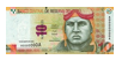 Diferentes formas de expresar una decena:10 =  5 + 510 = 5 + 2 + 2 +110 = 2 + 2 + 2 + 2 +2 Diferentes formas de expresar una misma cantidad, por ejemplo, 15.15 = 5 + 5 + 515 = 5 + 5 + 2 + 2 + 115 = 2 + 2 + 2 + 2+ 2 + 2 + 2 + 1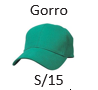 CierreTiempo aproximado: 10 minCompetencia: Resuelve problemas de cantidad.Evidencia de aprendizaje: Registra y representa las compras y formas de pago que han realizado en la tiendita. Para ello agrupa, contabiliza y realiza adiciones.Competencia: Resuelve problemas de cantidad.Evidencia de aprendizaje: Registra y representa las compras y formas de pago que han realizado en la tiendita. Para ello agrupa, contabiliza y realiza adiciones.Competencia: Resuelve problemas de cantidad.Evidencia de aprendizaje: Registra y representa las compras y formas de pago que han realizado en la tiendita. Para ello agrupa, contabiliza y realiza adiciones.Competencia: Resuelve problemas de cantidad.Evidencia de aprendizaje: Registra y representa las compras y formas de pago que han realizado en la tiendita. Para ello agrupa, contabiliza y realiza adiciones.Competencia: Resuelve problemas de cantidad.Evidencia de aprendizaje: Registra y representa las compras y formas de pago que han realizado en la tiendita. Para ello agrupa, contabiliza y realiza adiciones.CapacidadesEN INICIOEN PROCESOESPERADODESTACADOComunica su comprensión sobre los números y las operaciones.Expresa cantidades utilizando los cardinales, no comprende la decena como nueva unidad en sistema de numeración decimal. Expresa con una o dos representaciones y lenguaje numérico (números, signos y expresiones verbales) su comprensión de la decena como nueva unidad en sistema de numeración decimal. Expresa con diversas representaciones (entre tres y cuatro) y lenguaje numérico (números, signos y expresiones verbales) su comprensión de la decena como nueva unidad en sistema de numeración decimal. Expresa con cinco o más  representaciones y  lenguaje numérico (números, signos y expresiones verbales) su comprensión de la decena como nueva unidad en sistema de numeración decimal. Usa estrategias y procedimientos de estimación y cálculo.Repite las estrategias y procedimientos de sus compañeros o necesita apoyo de sus pares o de su profesor para la descomposición aditiva con números naturales de hasta dos cifras. Emplea  sólo una estrategia y procedimiento para la descomposición aditiva con números naturales de hasta dos cifras.Emplea estrategias y procedimientos como el cálculo mental y descomposición aditiva con números naturales de hasta dos cifras..Emplea más de dos estrategias y procedimiento de cálculo mental  y  descomposición aditiva con números naturales de hasta dos cifras.Argumenta afirmaciones sobre las relaciones numéricas y las operaciones.Realiza afirmaciones sobre los resultados pero no puede explicarlos.Realiza afirmaciones sobre por qué debe sumar y descomponer en un problema, pero solo puede explicarlo con apoyo de su profesor.Realiza afirmaciones sobre por qué debe sumar y descomponer en un problema y las explica; así también, explica su proceso de resolución y los resultados obtenidos.Realiza afirmaciones sobre los resultados que podría obtener y los explica con ejemplos concretos. Asimismo, explica  con facilidad su proceso de resolución.